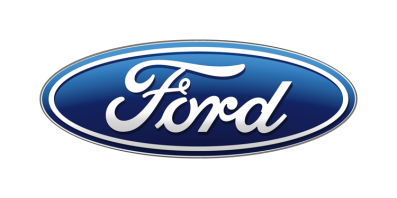 Tisková zprávaPro okamžité použitíFord představil nový Focus v rezidenci velvyslance Spojených států amerických v PrazeNejnovější generace Fordu Focus byla představena na půdě rezidence Velvyslanectví Spojených států amerických v Praze za přítomnosti přibližně stovky hostů a velvyslance USA, Jeho Excelence Stephena B. KingaK vidění byl mimo jiné nový Ford Focus ve verzi kombi, která byla na trh uvedena teprve na počátku říjnaNový Ford Focus lze nyní pořídit za zaváděcí cenu: od 369 990 Kč s DPH/V Praze, 18. října 2018/ – Ford oficiálně představil čtvrtou generaci Fordu Focus v novobarokní rezidenci Velvyslanectví Spojených států amerických v Praze. Vůz hostům osobně představil Amko Leenarts, šéfdesignér evropského Fordu.Ford Focus byl jednou z nejočekávanějších automobilových novinek tohoto roku a od svého nástupu sklízí pouze samou chválu. V hodnocení bezpečnosti vozů byl Focus jako jeden z prvních hodnocen dle zpřísněné metodiky Euro NCAP, kde získal maximální možné hodnocení – pět hvězdiček. Nový model byl představen v reprezentativní novobarokní vile Otto Petschka v pražské Bubenči, která od roku 1945 slouží jako rezidence Velvyslanectví Spojených států amerických. „Pro jedinečný vůz americké značky jsme v České republice našli jedinečné místo, které je zároveň domácí americkou půdou,“  říká Jan Laube, generální ředitel českého Fordu. Galavečera se zúčastnil také šéfdesignér Ford of Europe Amko Leenarts, který v současné době vede tým více než 250 zaměstnanců a významně se podílel na designu nového Fordu Focus. Ve své řeči představil všechny verze tohoto modelu a zároveň nastínil budoucnost značky Ford v Evropě.Jeho Excelence Stephen B. King promluvil o své osobní vazbě k tradiční americké značce Ford, která byla založena roku 1903 v Detroitu, ve státě Michigan. Zdůraznil význam česko-amerických obchodních vztahů a důležitost značky Ford pro český průmysl.Generální ředitel českého Fordu Jan Laube nastínil vysoká prodejní očekávání od čtvrté generace modelu Focus na českém trhu. Focus disponuje nejširší paletou asistenčních systémů ve své kategorii, díky níž se řídí ještě příjemněji a klade menší nároky na řidiče. Vůz dokáže v případě hrozícího střetu automaticky brzdit, kromě vozidel a chodců dokáže detekovat také cyklisty, nechybí mu asistent vyhýbacího manévru, samočinný aktivní parkovací asistent, adaptivní tempomat s vylepšenou funkcí Stop & Go, adaptivní LED světlomety s prediktivním svícením do zatáčky nebo širokoúhlá parkovací kamera s úhlem záběru 180°.„Možná ještě důležitější bude pro české zákazníky fakt, že nový Focus je uvnitř opravdu výrazně prostornější. To ocení řidič, spolujezdec i posádka na zadních sedadlech, která má k dispozici největší prostor pro nohy v celém tomto segmentu,“ říká Jan Laube. „Pro naše firemní zákazníky bude zřejmě rozhodující zjištění, že velikost zavazadlového prostoru Focusu kombi vyrostla mezigeneračně o celých 118 litrů, na 608 litrů, což Focus řadí mezi absolutně nejpraktičtější kombíky na trhu.“V České republice je skladem již na 400 vozů Focus, které lze pořídit za zvýhodněné ceny, od 369 990 Kč včetně DPH. Verze kombi potom začíná na částce 384 990 Kč, v obou případech včetně bohaté výbavy a pětileté záruky v ceně. Konkrétní vozy jsou k dispozici na www.fordskladem.cz.Kontakty:Kontakty:Kontakty:Martin LinhartKateřina NováčkováDenisa Nahodilovátel./fax: +420 234 650 180 /+420 234 650 147tel./fax:+420 234 124 112 /+420 234 124 120tel./fax:+420 234 650 112 /+420 234 650 147mlinhart@ford.com katerina.novackova@amic.cz dnahodil@ford.com denisa.nahodilova@amic.cz